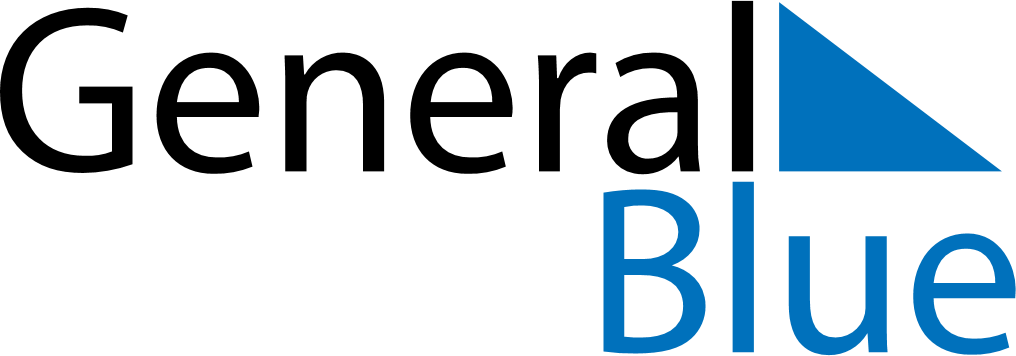 September 2020September 2020September 2020September 2020AndorraAndorraAndorraSundayMondayTuesdayWednesdayThursdayFridayFridaySaturday123445678910111112Our Lady of Meritxell1314151617181819202122232425252627282930